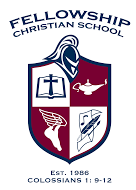 FCS K- 5 Sports Programs Sportsmanship expectationsSportsmanlike and positive behavior is expected at all programs, events and on all facilities controlled or used by Fellowship Christian School K- 5 Sports Programs.  The following are our golden rules for achieving a positive sports environment (R.E.S.P.E.C.T).RESPECT – Treat opponents, teammates, officials, and all others with respect and courtesy.ENCOURAGE – Place the emotional and physical wellbeing of children above the desire to win.SUPPORT – Maintain self-discipline and control, be supportive to others, always be a good sport.PROTECT – Insist that all children play in a safe and healthy environment.ENJOY – Remember that youth sports should be fun for our kids as well as adults.CARE – Be considerate, compassionate, and caring to everyone involved.TRUST – Participate with honesty and integrity, respect rules and authority.